Curriculum Vitae et StudiorumAlessandra FranciniNovember 2022Personal information2. Current positionLab Technician at Scuola Superiore Sant’Anna in Pisa (Econ. Pos. D1)3. Education1986-1991: High school diploma from the Scientific High School “Enrico Fermi”, Massa, Italy.April 2000: MSc degree in – Biology from the University of Pisa, Italy (110/110, magna cum laude).February 2005: PhD - Advanced Technologies in Horticultural Sciences Sant'Anna University - Pisa (Italy) (100/100, magna cum laude).4. CareerMay 2019 – present Lab Technician at Crop Science Research Center of Scuola Superiore Sant’Anna, Pisa, Italy 15 April 2017 - 5 May 2019 Post Doc research grant at Institute of Life Sciences Scuola Superiore Sant'Anna. Title: Study of the dynamics of olive ripening 07/B2 - SSD AGR/03.15 January - 14 April 2017 Scholarship at Institute of Life Sciences Scuola Superiore Sant'Anna, Italy. Title: Study and development of didactic modules in plant biology and environmental pollution 07/B2 - AGR/03.1 September – 30 November 2016 Scholarship at Institute of Life Sciences Scuola Superiore Sant'Anna. Title: Nutraceutical enhancement of typical Tuscan products in innovative cocoa-based foods 07/B2 - AGR/03.1 September 2015 – 31 August 2016 Post Doc research grant at Institute of Life Sciences Scuola Superiore Sant'Anna. Title: Study of the nutraceutical characteristics of Tuscan fruit products 07/B2 - AGR/03.1 August 2014– 31 July 2015 Post Doc research grant at Institute of Life Sciences Scuola Superiore Sant'Anna of Pisa, Italy. Title: Study of the physiology of tree species in response to abiotic stresses 07/B2 - AGR/03.1 August 2013 – 31 July 2014 Post Doc research grant at Institute of Life Sciences Scuola Superiore Sant'Anna. Title: Study of the physiology of tree species in response to abiotic stress and realization of didactic modules for schools 07/B2 - AGR/03.1 August 2012 – 31 July 2013 Post Doc research grant at Institute of Life Sciences Scuola Superiore Sant'Anna. Title: Study of the physiology of tree species in response to abiotic stress and realization of didactic modules for schools 07/B2 - AGR/03.1 October 2009 – 1 September 2012 Post Doc research grant at Faculty of Agriculture, Department of Cultivation and Protection of Woody Species “G. Scaramuzzi” University of Pisa. Title: Innovative approaches for plant pathology in the urban environment. Plant Pathology. 07/D1 - AGR/12.1 October 2008 – 1 April 2009 Scholarship at Faculty of Agriculture, Department of Cultivation and Protection of Woody Species “G. Scaramuzzi” University of Pisa. Title: Ozone risk assessment with plant indicators Plant Pathology. 07/D1 - AGR/12.1 July – 31 August 2008 Contract at Faculty of Agriculture, Department of Cultivation and Protection of Woody Species “G. Scaramuzzi” University of Pisa. Title: Ozone data processing and analysis.1 October 2007 – 30 June 2008 Scholarship at Faculty of Agriculture, Department of Cultivation and Protection of Woody Species “G. Scaramuzzi” University of Pisa. Title: Ozone risk assessment with plant indicators Plant Pathology. 07/D1 - AGR/12.1 August 2006 – 13 August 2007 Lab Technician (Econ. Pos. D1) Technical, technical-scientific and data processing area at Centro Interdipartimentale di Ricerche Agro-ambientali “Enrico Avanzi”, University of Pisa. 16 February – 31 July 2006 Scholarship at Faculty of Agriculture, Department of Cultivation and Protection of Woody Species “G. Scaramuzzi” University of Pisa. Title: Evaluation of the ozone risk in vascular plants of ornamental interest. Plant Pathology. 07/D1 - AGR/12.15 January 2004 – 15 December 2005 Post Doc research grant at Faculty of Agriculture, Department of Cultivation and Protection of Woody Species “G. Scaramuzzi” University of Pisa. Title: Evaluation of the response mechanisms to oxidative stress. Plant Pathology. 07/D1 - AGR/12.April - December 2003 Visiting Ph.D. student University of Southampton (UK)-Dep. Cell Science Tutor Prof. William L.5. Honors and AwardsNovember 2018 - November 2028 National Scientific Habilitation as Associate Professor -07/B2 Scienze e tecnologie dei sistemi arborei e forestali.November 2020 - November 2030 National Scientific Habilitation as Associate Professor - 07/B1 Agronomia e sistemi colturali erbacei ed ortofloricoliBest POSTER SESSION: Moretti S, Francini A, Hernández ML, Martínez- Rivas JM, Sebastiani L. (2017). Effetti dell’irrigazione salina sul percorso biosintetico degli acidi grassi in mesocarpo di olive Leccino. IV Convegno Nazionale dell’Olivo e dell’Olio 18 – 20 ottobre 2017, Pisa.Best POSTER SESSION: Francini A, Romeo S, Cifelli M, Gori D, Domenici V, Sebastiani L. (2016). Dry vs fresh apple: nutraceutical related molecules of ancient cultivars from Tuscany. SOI XI Giornate Scientifiche della Società di Ortoflorofrutticoltura Italiana (SOI). 14-16 September 2016, Bolzano.6. Teaching activity, WebinarTeaching session on “Ecologia Agraria e Sistemi colturali” della Prof.ssa Anna Spinardi, Unità didattica 2, SSD AGR/03 – Arboricoltura Generale e Coltivazioni Arboree.  Lezione dal titolo “Sistemi colturali biologici” nell’ambito del corso di Laurea Triennale in Agrotecnologie per L’Ambiente e il Territorio. University of Milan 6/06/2022 (1 h).Seasonal School June 28th-July 2nd, 2021. The soil water and plant continuum for urban and rural wastewater phyto-treatment and contaminated site remediation (SWAP) LAB ACTIVITIES title: “Organic molecules extraction from plant tissues for UPLC/MS-MS analysis” at Scuola Superiore Sant’Anna (3 h).Teaching activity on “Ecologia agraria e sistemi colturali” della Prof.ssa Anna Spinardi docente dell’insegnamento di Ecologia agraria e sistemi colturali (G26-28) nell’ambito dell’unità didattica relativa all’SSD AGR/03 del corso di Laurea in Agrotecnologie per il Territorio e l’Ambiente, Seminario dal titolo: “Valutazione nutraceutica delle antiche varietà di mele”. University of Milan, 31/05/2021 (1 h).Webinar - PSR 2014-2020 - Misura 1.2 PIF Agro 2017 - Sostegno ad attività dimostrative e azioni di informazione -sottomisura 1.2 MIGLIOROLIO – Miglioramento della sostenibilità della filiera olivicola –olearia Toscana attraverso la produzione di olio di oliva di alta qualità e valorizzazione dei suoi sottoprodotti. Title: Monitoraggio della maturazione in olivicoltura e qualità dell'olio. Dott.ssa Alessandra Francini. 14 April 2021 (1,5 h).Teaching support activities. Year 2015/2016 and 2016/2017- In the course of “Biotecnologie per il miglioramento genetico e la conservazione del germoplasma vegetale” (Cod. 318GG) CdS WBO-LM Biotecnologie molecolari. University of Pisa. Teaching support activities. Year 2016/2017 and 2015/2016 -Complementi di Biologia Vegetale, Scuola Superiore Sant’Anna Pisa.Teaching support activities. Year 2014/2015 -Biologia della Cellula Vegetale, Scuola Superiore Sant’Anna Pisa.Teaching support activities. Year 2012/2013 – 2013/2014 - 2014/2015- Biotecnologie per il miglioramento genetico e la conservazione del germoplasma vegetale (Cod. 287EE) CdS WTB-LM Biologia Molecolare e cellulare. University of Pisa.7. Research activity Physiological and molecular interactions among plants and environmental constrainsIn this research area, I tried to disclose some of the biological and molecular mechanisms involved in woody plant’s reaction to abiotic stresses, moving from cell/tissue to whole crop level. At cell/tissue level I studied the molecular and biochemical change involved in the reaction to salinity and drought, mineral nutrient stress (Cu, Zn, Ni), pollution effects (heavy metals, ozone stress) and also emerging xenobiotic contaminants (caffeine, erythromycin, SDS, diclofenac, etc.). In these studies, I selected woody plant having an immediate interest for agricultural production such as olive, peach, and poplar but also horticulture crops such as tomato. In particular, I work on olive tree as a crop model for the Mediterranean environmental constraints (salinity, drought) from plant to orchard level. The basic idea was to understand how these crops for fruit (olive, peach, tomato) and wood (poplar) production resist to abiotic stresses and how we can improve by crop management or genetic improvement strategies their resistance traits.Fruit composition and antioxidant compoundsIn the last years I studied apple aimed to prove their health promoting effects. Pharmacological properties of fruit are linked to the abundance of phytochemical constituents (i.e. polyphenolic compounds) having antioxidant activity able to scavenge free radicals, physiologically important and that are involved in numerous pathologies. Results highlighted that apple fruit is a very important source of flavonoids, in particular of procyanidins, catechin, epicatechin, chlorogenic acid and quercetin conjugated compounds. These compounds have been largely studied in order to maximize these compounds in apple fruits or derived products.Atmospheric pollution. At the start of my carrier, I focused my research activity on the study of an important environmental concern for plant growth and productivity: the ozone (O3) pollution. The global atmospheric ozone concentrations have risen by about 36% since the pre-industrial times, together with a nearly 30% increase in CO2 concentrations over the same period. Ozone is one of the most powerful oxidants and plant cells respond quickly to O3 stress by induced ROS production. By using tomato, trifolium and melissa as herbaceous plant models and poplar (Populus spp.) and liriodendron as woody plant models, I tested the effect of acute and chronic O3 exposures on the physiological, biochemical, and molecular plant defense and adaptation mechanisms. My studies were focused on plant signal transduction in response to O3 stress and on the interactions of these signal with other metabolites and defense mechanisms.Woody plant germplasm conservation. This research line starts from the consideration that plant biodiversity recovery, conservation and valorization strategies are crucial processes for the preservation of ancient crop varieties in small and marginal agricultural areas. A detailed knowledge of plant genetic variability is crucial to correctly preserve the germplasm and eventually use it for future genetic improvement program. The many systems studied in this research area are located in hilly and mountainous regions in Tuscany (Casentino, Comune di Zeri, Capannori, Elba) that are characterized by a fast population decline and loss of several agricultural activities due to strong international competition, farmer ageing and more attractive economic activities (industry, commerce, and tourism) in the surrounding areas. Development of Innovative Systems for Environmental Education. This research line has been developed in the last years under the project ACARISS (Accrescere le Conoscenze sull’Ambiente e i Rischi connessi all’Inquinamento Coinvolgendo le Scuole con la Sperimentazione - Projects Funded by PAS FAS-Tuscany) actions. Then continued with FIlo Diretto tra scuole e Università: la ricerCa In clAsse (FIDUCIA) Projects Funded by Ministero dell’Istruzione, dell’Università e della Ricerca Dipartimento per la Formazione Superiore e per la Ricerca Direzione Generale per il Coordinamento, la Promozione e la Valorizzazione della Ricerca (PANN15T3_00469). The aims of these projects are to promote science, starting from education in secondary schools. Using Internet-based communication technologies and Inquiry Based Learning methods, the project allowed to connect the schools with the research laboratories and developed functional approaches useful for easy science learning.8. Third Mission I have performed activities to accomplish the third mission of the Sant’Anna University, which includes all the initiatives carried out to support the economic, social, and cultural development of the community. In detail I have organized and participated to:Partecipated: BRIGHT 2022. Alessandra Francini Talk: Piante e inquinamento ambientale, metodi non distruttivi per il monitoraggio dello stato di salute delle piante. Stand Scuola Superiore Sant’Anna di Pisa, Piazza Martiri della Libertà, 33.Organized: Oral presentation to selected students of Liceo Scientifico Ulisse Dini Project AA.SS. 2019/2022 Erasmus+ – Azione KA229 Partenariati Strategici fra Scuole Europee Project n. 2019-1-HU01-KA229-060984 “Culture and History of Cacao”. March 2022. Title: The project Toscolata. https://www.liceodini.it/erasmus-plus/Partecipated: Webinar - Manifestazione conclusiva a tavola rotonda con i vari attori del progetto. Prof.ssa Laura Ercoli, Prof. Luca Sebastiani, Dott.ssa Elisa Pellegrino, Dott.ssa Alessandra Francini, Prof. Marco Nuti. Dott. Giulio Scatolini. Conferenze tematiche nell’ambito PSR 2014-2020 - Misura 1.2 PIF Agro 2017 - Sostegno ad attività dimostrative e azioni di informazione -sottomisura 1.2 Miglioramento della sostenibilità della filiera olivicola –olearia Toscana attraverso la produzione di olio di oliva di alta qualità e valorizzazione dei suoi sottoprodotti. 16 April 2021 (2 h).Partecipated: BRIGHT 2016 Stand of Research: “Toscolata” Scuola Superiore Sant’Anna – Alessandra Francini. Location Largo Ciro Menotti.Partecipated: BRIGHT 2015 Alessandra Francini Talk: Interazione pianta-ambiente: come si difendono le piante? Location Scuola Superiore Sant’Anna di Pisa, Piazza Martiri della Libertà, 33.Tutor of Mariel Serge TAMEZE from Liceo Scientifico Francesco Redi, Arezzo, at the Biolabs Institute of Life Sciences. Project title: Tree plant physiology. CusMiBio (Centre of the University and School of Milan for Bioscience Education), a project to improve Science Education in High Schools with the main goal to increase knowledge and interest for Science in high school students (July 2018).Tutor of Clara LANZETTA from Liceo Classico Galilei, Pisa, at the Biolabs Institute of Life Sciences. Project title: Tree plant physiology. CusMiBio (Centre of the University and School of Milan for Bioscience Education), a project to improve Science Education in High Schools with the main goal to increase knowledge and interest for science in high school students (July 2018).9. Editorial activityI am deeply involved as a member of the editorial board of international journals, as follows:EDITOR in Horticulturae MDPI, Section EiC of Biotic and Abiotic Stress https://www.mdpi.com/journal/horticulturae/editorsASSOCIATE EDITOR(S) - Frontiers in Plant Science: Sections/Crop-and-product-physiology https://www.frontiersin.org/journals/plant-science/sections/crop-and-product-physiology#editorial-boardGUEST EDITOR of the research topic “Bioactive compounds biosynthesis and metabolism in fruit and vegetables” in Frontiers in Plant Science. 2018 www.frontiersin.org/research-topics/7588/bioactive-compounds-biosynthesis-and-metabolism-in-fruit-and-vegetablesGUEST EDITOR - Horticulturae Journal - Special Issue "Abiotic Stress Effects on Performance of Horticultural Crops"- 2019. www.mdpi.com/journal/horticulturae/special_issues/abiotic_stressEditorial Board Member of Journal of Functional and Environmental Botany dal 2015. http://indianjournals.com/ijor.aspx?target=ijor:jfeb&type=eboardReview Editor - Frontiers in Plant Science http://loop.frontiersin.org/people/255982/editorial10. Tutoring activityPhD programme in Agrobiosciences of Scuola Superiore Sant’Anna starting to August 2013.Greta Ricci XXXVIII cycle Agrobiosciences, Scuola Superiore Sant’Anna, Pisa. Title: Effects of organic and inorganic water contaminants on the morphological, physiological, biochemical and molecular response of fruit plants (Solanum lycopersicum and Olea europaea). In progressIqra Sarfraz XXXVII cycle Agrobiosciences, Scuola Superiore Sant’Anna, Pisa. Title: Poplar response to abiotoic stress Getting PON grant (DM 1061 call 2021). In progressCarme Fidalgo Illesca XXXVII cycle Agrobiosciences, Scuola Superiore Sant’Anna, Pisa. Title: Metabolomic and ionomic approaches to identify relevant stress responses pathways and networks involved in tolerance mechanisms to salt stress. In progressElena Vichi XXXVI cycle Agrobiosciences, Scuola Superiore Sant’Anna, Pisa. Title: “Irrigation as possible source of micropollutants: the effects in Solanum lycopersicum and Olea europaea”. In progressVicario Giulia XXXV cycle Agrobiosciences, Scuola Superiore Sant’Anna, Pisa. Title: From olive fruit to olive oil: relation between olive abiotic stress response as well as agricultural practices and quality of fruit and oil. In progressMirko Sodini XXXIII cycle Agrobiosciences, Scuola Superiore Sant’Anna, Pisa. Title: “Olea europaea and salinity: understanding ions exclusion and compartmentalization”.Silvia Traversari XXXII cycle Agrobiosciences, Scuola Superiore Sant’Anna, Pisa. Title: “Response mechanisms of secondary meristem to abiotic stresses: drought and high temperature effects on hydric relations in poplar”. Andrea Neri XXXI cycle Agrobiosciences -Scuola Superiore Sant’Anna, Pisa. Title: “Studio molecolare sugli effetti indotti da stress da Cd su Populus alba clone Villafranca”.Samuele Moretti XXX cycle Agrobiosciences, Scuola Superiore Sant’Anna, Pisa. Salt and Drought Stress in Olive Tree (Olea europaea L.): an integrated approach. Academic Year 2016-2017.Laura Dalle Carbonare XXX cycle Agrobiosciences -Scuola Superiore Sant’Anna, Pisa. Thesis title: Molecular mechanisms beneath Zinc and low oxygen conditions in poplar and Arabidopsis.11. Role within funded Research ProjectsProject title “Implementation of sustainability in oliviculture” Direct contract from COSTA D’ORO S.P.A. in collaboration with Crop Science Research Center Scuola Superiore Sant'Anna. October 2022 - 2024. Role: Scientific Coordinator of project activity. Project title “Analisi UHPLC e spettrometria di massa tandem per acido ascorbico e deidroascorbico.” Direct contract from Alesco S.r.l. and Crop Science Research Center Scuola Superiore Sant'Anna December 2021 – December 2022. Role: project writing, planning and supervising research activities.NEXUS-NESS – Nexus nature ecosystem society solution: fair and sustainable resource allocation demonstrator of the multiple wefe NEXUS economic, social and environmental benefits for Mediterranean regions PRIMA SECTION 1 (IA) Demonstrating benefits of the Water-Ecosystem-Food Nexus approach in delivering optimal economic development, achieving high level of environmental protection and ensuring fair access to natural resources Grant Agreement No 2042. June 2021 – 2024. Role: Participation in WP2 e WP3. Progetto TOMATOM - Uncovering the genetic determinants of theTOMato fruit ionome by ATOMic emission spectrometry. (2022/0006220). Role: Partecipation in research activities, data analyses, and elaboration.VIRMA: Velivolo Intelligente Robotico per il Monitoraggio Agro-Ambientale- DM n. 737/2021 - Promozione e sviluppo delle politiche del Programma nazionale per la ricerca (PNR). Role: project writing, planning and supervising research activities. ACMINSAL22LE - Attività vs Reg. (CE) 1107/2009 e Direttiva 91/414/CEE – Nuove autorizzazioni, mutuo riconoscimento e rinnovo di prodotti fitosanitari a base di microorganismi, estratti di piante e sostanze naturali (linee di attività A7m, B1m, B4m, B9m, B5m, B10m, C2m, C4m, C5m). Role: member of research team.AMINSAL20LE - Attività vs Reg. (CE) 1107/2009 e Direttiva 91/414/CEE – Nuove autorizzazioni, mutuo riconoscimento e rinnovo di prodotti fitosanitari a base di microorganismi, estratti di piante e sostanze naturali. Role: supervising research activities.AGROCIRCOLIVE-Enhancement of the olive chain of Tuscany by the production of high quality olive oil land the valorization of the byproducts. Funding agency EAFRD 2014-2020. Year 2018. Role: project writing, planning and supervising research activities.ASIOLBI-SI 2016-2018 (Applicazione di nuove Strategie e tecniche Innovative in OLivicoltura BIologica in Provincia di Siena). Progetto sottomisura 16.2 PSR 2014-2020 della Regione Toscana. “Un filo d’oro” Valorizzazione dell'Olio Extra Vergine di Oliva di qualità certificata DOP Terre di Siena e IGP Toscano in Provincia di Siena. Role: project writing, planning and supervising research activities.FiDUciA 2017 (Filo Diretto tra scuole e Università: la ricerca in clAsse). Scuola Superiore Sant’Anna - GREAT Robotics s.r.l.s. Bando- Soggetti diversi da Istituzioni Scolastiche (Legge 113/91) D.D. 1524/2015 -Titolo 3 - PANN15T3_00469. Finanziato dal MIUR - Ministero dell'Istruzione, dell’Università e della Ricerca.  Role: project writing, planning and supervising research activities.TOSCOLATA 2014-2015 (Valorizzazione nutraceutica di prodotti tipici toscani in alimenti innovativi a base di cacao). 24 months. Finanziamento: Regione Toscana. Role: project writing, planning and supervising research activities.12. Conference organization Member of the Scientific Committee CONVEGNO NAZIONALE POSTRACCOLTA Pescia (PT) il 3-4 novembre 2022, organizzato dal CREA – OF.Member of the Committee organizing the National Congress I Convegno Nazionale Orticoltura e Floricoltura Pisa (PI) il 14-16 giugno 2022.Member of the Scientific Committee CONVEGNO NAZIONALE POSTRACCOLTA Milano (MI) il 28-29 ottobre 2019, organizzato dall’Università degli Studi di Milano.Member of the Committee organizing the National Congress IV Convegno Nazionale dell’Olivo e dell’Olio 18 – 20 ottobre 2017 Pisa.13. Referee appointmentsPeer-review activities for scientific journalsI have carried out revision activities for several international journals, as follows:•	Australian Journal of Crop Science •	Food Chemistry •	Food Control •	Frontiers in Plant Science •	Horticultural Science •	Industrial Crops and Products •	International Journal of Genomics•	International Journal of Agriculture Sciences •	Journal of American Society of Horticultural Science •	Physiologia Plantarum •	Plant Growth Regulation •	South Africa Journal of Botany.Peer-review activities for research projectsI have carried out evaluation activities on research projects for Israel Research Government:2021_The United States – Israel Binational Agricultural Research and Development Fund. BARD Proposal IS-5430-21 “Tree-based multilevel spatial decision support systems to close the yield gap in almond orchards”.2020_The United States – Israel Binational Agricultural Research and Development Fund. BARD Proposal IS-5288-20 “Incorporation winter tree physiology into forecast-models of orchards bloom and yield”.14. Active international collaborationJosé M. Martínez-Rivas Instituto de la Grasa (CSIC), Campus Universitario Pablo de Olavide, Sevilla, Spain, Department: Bioquimica y Biologia Molecular de Productos Vegetales. I have developed a collaboration for studying the effect of Na uptake on olive quality (1 paper in Plant Physiology and Biochemistry).Prof. Nafees Khan, D.Sc., FISPP, FIBS, Professor of Plant Physiology, Department of Botany, Aligarh Muslim University, Aligarh 202002, India. I have developed a collaboration for studying the ethylene role in plants (2 paper in Frontiers in Plant Science, 1 Book chapter In: Ethylene Action in Plants. (ed. by N.A. Khan) Springer-Verlag Berlin).Prof. Domenico Morabito, Laboratoire de Biologie des Ligneux et des Grandes Cultures (LBLGC), Université d’Orléans, UPRES EA 1207 INRA USC 1328, BP 6759, 45067 Orléans, France. I have developed a collaboration for studying the effect of Zn on physiological parameters in Populus alba L. (1 paper in Journal of Soils and Sediments).Andrej Pilipovic, Ph.D. Senior Research Fellow at Institute of Lowland Forestry and Environment of University of Novi Sad -Antona Cehova Novi Sad, Serbia. I collaborated for the proposal submission of H2020-JTI-BBI-2019, Bilateral project Italia-Serbia funded by Italian Ministry of Foreign Affairs.Enrique Fernández	Instituto de Recursos Naturales y Agrobiología de Sevilla (IRNAS) Av. Reina Mercedes, 10. E-41012 SEVILLA. I collaborated for the proposal submission of PRIMA RIA & IA Pre-proposal Template - PART II.15. Current MembershipItalian Society of Horticultural Science (http://www.soihs.it) since 2013.16. Track record and detailsI have authored 79 national and international scientific papers, book chapters and editorships. The list is reported below. In the Scopus database the total number of my publications from 2004 is 69 (at November, 18th 2022), the citation number is 1620, the h-index is 20, and the number of co-authors is 110. 17. List of publications (*Corresponding Author)Scientific Publications indexed in SCOPUS/WoS Core Collection Francini A, Romano D; Toscano S; Ferrante A. 2022. The Contribution of Ornamental Plants to Urban Ecosystem Services. Earth, 3(4):1258-1274. https://doi.org/10.3390/earth3040071Francini A, Fidalgo Illesca C, Raffaelli A, Romi M, Cantini C, Sebastiani L. 2022. Cocoa bar antioxidant profile enrichment with underutilized apples varieties. Antioxidants, 11(4):694. https://doi.org/10.3390/antiox11040694Sodini M, Astolfi S, Francini A*, Sebastiani L. 2022. Multiple linear regression and linear mixed models identify novel traits of salinity tolerance in Olea europaea L. Tree Physiology, 42 (5)1029–1042. https://doi.org/10.1093/treephys/tpab158Francini A*, Fidalgo-Illesca C, Raffaelli A, Sebastiani L. 2022. Phenolics and Mineral Elements Composition in Underutilized Apple Varieties. Horticulturae, 8(1), 40; https://doi.org/10.3390/horticulturae8010040Francini A, Sodini M, Vicario G, Raffaelli A, Gucci R, Caruso G, Sebastiani L. 2021. Cations and phenolic compounds concentrations in fruits of fig plants exposed to moderate levels of salinity. Antioxidants, 10(12): 1865. https://doi.org/10.3390/antiox10121865Francini A, Toscano S, Romano D, Ferrini F, Ferrante A. 2021. Biological Contribution of Ornamental Plants for Improving Slope Stability along Urban and Suburban Areas Horticulturae, 7, 310. https://doi.org/10.3390/horticulturae7090310Vannucchi F, Francini A*, Raffaelli A, Sebastiani L. 2021. Removal of multi-contaminants from water by association of poplar and brassica plants in a short-term growth chamber experiment. Environmental Science and Pollution Research Int., 28(13):16323-16333. https://doi.org/10.1007/s11356-020-11804-x Neri A, Traversari S, Andreucci A, Francini A*, Sebastiani L. 2021. The Role of Aquaporin Overexpression in the modulation of transcription of heavy metal transporters under cadmium treatment in poplar. Plants (Basel). Dec 29;10(1):54. https://doi: 10.3390/plants10010054 Caselli A, Francini A, Minnocci A, Petacchi R. 2021. Dasineura oleae: morphological and physiological characterization following the midge attack on olive leaves. Journal of Plant Disease and Protection, 128, 173–182 https://doi.org/10.1007/s41348-020-00380-4 Vicario G, Francini A*, Cifelli M, Domenici V, Sebastiani L. 2020. Near UV-Vis and NMR Spectroscopic Methods for Rapid Screening of Antioxidant Molecules in Extra-Virgin Olive Oil. Antioxidants, 9: 12, https://doi.org/124510.3390/antiox9121245Vannucchi F, Traversari S, Raffaelli A, Francini A*, Sebastiani L. 2020. Populus alba tolerates and efficiently removes caffeine and zinc excesses using an organ allocation strategy. Plant Growth Regulation, 92, 597–606. https://doi.org/10.1007/s10725-020-00664-7Traversari S, De Carlo A, Traversi ML, Minnocci A, Francini A, Sebastiani L, Giovannelli A. 2020. Osmotic adjustments support growth of poplar cultured cells under high concentrations of carbohydrates. Plant Cell Reports, 39:971–982. https://doi.org/10.1007/s00299-020-02542-yTraversari S, Neri A, Traversi ML, Giovannelli A, Francini A*, Sebastiani L. 2020. Daily osmotic adjustments in stem may be good predictors of water stress intensity in poplar. Plant Physiology and Biochemistry, 146: 13–22. https://doi.org/: 10.1016/j.plaphy.2019.10.039Zulfiqar F, Younis A Abideen Z, Francini A, Ferrante A. 2019. Bioregulators can improve biomass production, photosynthetic efficiency, and ornamental quality of Gazania rigens L. Agronomy, 9(11), 773. https://doi.org/10.3390/agronomy9110773Moretti S, Francini A*, Hernández ML, Martínez-Rivas JM, Sebastiani L. 2019. Effect of saline irrigation on physiological traits, fatty acid composition and desaturase genes expression in olive fruit mesocarp. Plant Physiology and Biochemistry, 141 423–430. https://doi.org/10.1016/j.plaphy.2019.06.015Vannucchi F, Francini A*, Pierattini EC, Raffaelli A, Sebastiani L. 2019. Populus alba dioctyl phthalate uptake from contaminated water. Environmental Science and Pollution Research Int., 26(25):25564-25572. https://doi.org/10.1007/s11356-019-05829-0Dalle Carbonare L, White MD., Shukla V, Francini A, Perata P, Flashman E, Sebastiani L,  Licausi F. 2019. Zinc excess induces a hypoxia-like response by inhibiting cysteine oxidases in poplar roots. Plant Physiology, 180, 1614–1628. https://doi.org/ 10.1104/pp.18.01458Felice F, Francini A, Domenici V, Cifelli M, Belardinelli E, Sebastiani L, Cantini C, Di Stefano R. 2019. Effects of Extra Virgin Olive Oil and apples enriched-dark chocolate on Endothelial Progenitor Cells in patients with cardiovascular risk factors: a randomized cross-over trial. Antioxidants, 8, 88. https://doi.org/10.3390/antiox8040088Traversari S, Francini A, Traversi ML, Emiliani G, Sorce C, Sebastiani L, Giovannelli A. 2018. Can sugar metabolism in the cambial region explain the water deficit tolerance in poplar? Journal of Experimental Botany, 69:4083–4097. https://doi.org/10.1093/jxb/ery195Francini A, Mariotti L, Di Gregorio S, Sebastiani L, Andreucci A. 2018. Removal of micro-pollutants from urban wastewater by constructed wetlands with Phragmites australis and Salix matsudana. Environmental Science and Pollution Research Int., 25(36):36474-36484. https://doi.org/10.1007/s11356-018-3582-xPierattini EC, Francini A, Huber C, Sebastiani L, Schröder P. 2018. Poplar and diclofenac pollution: A focus on physiology, oxidative stress and uptake in plant organs. Science of the Total Environment, 636: 944–952. https://doi.org/10.1016/j.scitotenv.2018.04.355Pierattini EC, Francini A*, Raffaelli A, Sebastiani L. 2018. Surfactant and heavy metal interaction in poplar: a focus on SDS and Zn uptake. Tree Physiology, 1:109–118. https://doi.org/10.1093/treephys/tpx155Moretti S, Francini A*, Minnocci A, Sebastiani L. 2018. Does salinity modify anatomy and biochemistry of Olea europaea L. fruit during ripening? Scientia Horticulturae, 228: 33–40.  https://doi.org/10.1016/j.scienta.2017.10.003Minnocci A, Francini A*, Romeo S, Sgrignuoli A, Povero G, Sebastiani L 2018. Zn-localization and anatomical changes in leaf tissues of green beans (Phaseolus vulgaris L.) following foliar application of Zn-lignosulfonate and ZnEDTA. Scientia Horticulturae, 231:15-21. https://doi.org/10.1016/j.scienta.2017.12.002Cantini C, Salusti P, Romi M, Francini A, Sebastiani L. 2018. Sensory profiling and consumer acceptability of new dark cocoa bars containing Tuscan autochthonous food products. Journal Food Science & Nutrition, 6(2): 245–252. https://doi.org/10.1002/fsn3.523Romeo S, Francini A*, Sebastiani L, Morabito D. 2017. High Zn concentration does not impair biomass, cutting radial growth, and photosynthetic activity traits in Populus alba L. Journal of Soils and Sediments, 17 (5): 1394–1402. https://doi.org/10.1007/s11368-015-1251-yFrancini A*, Romeo S, Cifelli M, Gori D, Domenici V, Sebastiani L. 2017. 1HNMR and PCA-based analysis revealed variety dependent changes in phenolic contents of apple fruit after drying. Food Chemistry, 221:1206–1213. https://doi.org/10.1007/s11368-015-1251-yIqbal N, Khan NA, Ferrante A, Trivellini A, Francini A, Khan MIR. 2017. Ethylene role in plant growth, development and senescence: interaction with other phytohormones. Frontiers in Plant Science, https://doi.org/10.3389/fpls.2017.00475Pierattini EC, Francini A*, Raffaelli A, Sebastiani L. 2016. Morpho-physiological response of Populus alba to erythromycin: A timeline of the health status of the plant. Science of The Total Environment, 569–570:540-547. https://doi.org/10.1016/j.scitotenv.2016.06.152Rossi L, Borghi M, Francini A, Lin X, Xie DY, Sebastiani L. 2016. Salt stress induces differential regulation of the phenylpropanoid pathway in Olea europaea cultivars Frantoio (salt-tolerant) and Leccino (salt-sensitive). Journal of Plant Physiology, 204:8-15. https://doi.org/10.1016/j.jplph.2016.07.014Pierattini EC, Francini A*, Raffaelli A, Sebastiani L. 2016. Degradation of exogenous caffeine by Populus alba and its effects on endogenous caffeine metabolism. Environmental Science and Pollution Research, 23(8) 7298–7307. https://doi.org/10.1007/s11356-015-5935-zCocetta G, Trivellini A, Ferrante A, Francini A. 2016. Effect of washing treatments on chlorophyll a fluorescence and vitamin C content in minimally processed lamb’s lettuce during storage. Agrochimica, 60:1-14. https://doi.org/10.12871/0021857201611Romè C, Romeo S, Francini A*, Andreucci A, Sebastiani L. 2016. Leaves position in Populus alba Villafranca clone reveals a strategy towards cadmium uptake response. Plant Growth Regulation, 79: 355-366. https://doi.org/10.1007/s10725-015-0139-6.Ariani A, Francini A*, Andreucci A, Sebastiani L. 2016. Overexpression of AQUA1 in Populus alba Villafranca clone increases relative growth rate and water use efficiency, under Zn excess condition. Plant Cell Reports, 35:289-301. https://doi.org/10.1007/s00299-015-1883-9.Khan MR, Trivellini A, Fatma M, Masood A, Francini A, Iqbal N, Ferrante A, Khan NA. 2015. Role of ethylene in responses of plants to nitrogen availability. Frontiers in Plant Science, 6:927. https://doi.org/10.3389/fpls.2015.00927.Pellegrini E, Francini A, Lorenzini G, Nali C. 2015. Ecophysiological and antioxidant traits of Salvia officinalis under ozone stress. Environmental Science and Pollution Research, 22: 13083-13093.  https://doi.org/10.1007/s11356-015-4569-5.Rossi L, Francini A*, Minnocci A, Sebastiani L. 2015. Salt stress modifies apoplastic barriers in olive (Olea europaea L.): a comparison between a salt-tolerant and a salt-sensitive cultivar. Scientia Horticulturae, 192:38–46. https://doi.org/10.1016/j.scienta.2015.05.023Romeo S, Francini A*, Ariani A, Sebastiani L. 2014. Phytoremediation of Zn: Identify the diverging resistance, uptake and biomass production behaviours of poplar clones under high zinc stress. Water Air and Soil Pollution, 225: 1813-1825. https://doi.org/10.1007/s11270-013-1813-9.Pellegrini E, Trivellini A, Campanella A, Francini A, Lorenzini G, Nali C, Vernieri P. 2013. Signaling molecules and cell death in Melissa officinalis plants exposed to ozone. Plant Cell Reports, 32:1965–1980. https://doi.org/10.1007/s00299-013-1508-0Canale A, Benelli G, Conti B, Lenzi G, Flamini G, Francini A, Cioni PL. 2013. Ingestion toxicity of three Lamiaceae essential oils incorporated in protein baits against the olive fruit fly, Bactrocera oleae (Rossi) (Diptera Tephritidae). Natural Product Research, 27(22):2091-9. https://doi.org/10.1080/14786419.2013.784871.Benelli G, Gennari G, Francini A, Canale A. 2013. Longevity costs of same-sex interactions: first evidence from a parasitic wasp. Invertebrate Biology, 132(2): 156–162. https://doi.org/10.1111/ivb.12017Francini A, Sebastiani L. 2013. Phenolic compounds in apple (Malus x domestica Borkh.): compounds characterization and stability during postharvest and after processing. Antioxidants, 2:181-193. https://doi.org/10.3390/antiox2030181Pellegrini E, Cioni PL, Francini A, Lorenzini G, Nali C, Flamini G. 2012. Volatiles emission patterns in poplar clones varying in response to ozone. Journal of Chemical Ecology, 38:924–932. https://doi.org/10.1007/s10886-012-0162-2Di Baccio D, Ederli L, Marabottini R, Badiani M, Francini A, Nali C, Antonelli M, Santangelo E, Sebastiani L, Pasqualini S. 2012. Similar foliar lesions but opposite hormonal patterns in a tomato mutant impaired in ethylene perception and its near isogenic wild type challenged with ozone. Environmental Experimental Botany, 75:286-297. https://doi.org/10.1007/s10535-012-0274-0Pellegrini E, Francini A, Nali C, Lorenzini G. 2011. PSII photochemistry and carboxylation efficiency in Liriodendron tulipifera under ozone exposure. Environmental and Experimental Botany, 70: 217–226. https://doi.org/10.1016/j.envexpbot.2010.09.012Francini A, Lorenzini G, Nali C. 2011. The antitranspirant di-1-p-menthene, a potential chemical protectant of ozone damage to plants. Water Air and Soil Pollution, 219:459-472. https://doi.org/10.1007/s11270-010-0720-6Francini A, Sebastiani L. 2010. Copper effects on Prunus persica in two different grafting combination (P. persica x P. amygdalus and P. cerasifera). Journal of Plant Nutrition, 33:1338-1352. https://doi.org/10.1080/01904167.2010.484094 Francini A, Lorenzini G, Nali C, Loppi S. 2010. Leaves of Quercus ilex L., as indicators of airborne trace element distribution in Lucca (Central Italy). Acta Horticulturae, 881: 531-534. https://doi.org/10.17660/ActaHortic.2010.881.85Nali C, Francini A, Pellegrini E, Santarelli S, Lorenzini G. 2010. Ecophysiological and histochemical responses to ozone in tree species are influenced by the provenance. Acta Horticulturae, 881:535-538. https://doi.org/10.17660/ActaHortic.2010.881.86Francini A, Nali C, Lorenzini G, Loppi S. 2010. Leaves of Lolium multiflorum as indicators of airborne trace element distribution in central Italy. International Journal of Environment and Health, 4:151-165. https://doi.org/10.1504/IJENVH.2010.033705Pellegrini E, Francini A, Lorenzini G, Nali C. 2010. Ozone, CO2 assimilation and PSII function in urban trees: the case of Tilia americana. Acta Horticulturae, 881:539-542. https://doi.org/10.17660/ActaHortic.2010.881.87Nali C, Francini A, Lorenzini G. 2009. White clover clones as a cost-effective indicator of phytotoxic ozone: 10 years of experience from central Italy. Environmental Pollution, 157:1421-1426. 10.1016/j.envpol.2008.09.014Francini A, Pellegrini E, Lorenzini G, Nali C. 2009. Non-sampling error in ozone biomonitoring: the role of operator training. Journal of Environmental Monitoring, 11:736-744.	https://doi.org/10.1039/B818252NFrancini A, Nali C, Pellegrini E, Lorenzini G. 2008. Characterization and isolation of some genes of the shikimate pathway in sensitive and resistant Centaurea jacea plants after ozone exposure. Environmental Pollution, 151(2):272-279. https://doi.org/10.1016/j.envpol.2007.07.007Antonelli MG, Di Baccio D, Ederli L, Francini A, Marabottini R, Pellegrini E, Ciaffi M, Lorenzini G, Nali C, Pasqualini S, Santangelo E, Sebastiani L, Soressi GP, Badiani M. 2008. Ozone as a tool for studying stress responses in tomato: signalling and defence in normal and mutant lines. Acta Horticulturae, 789:159-166. https://doi.org/10.17660/ActaHortic.2008.789.22Francini A, Nali C, Picchi V, Lorenzini G. 2007. Metabolic changes in white clover clones exposed to ozone. Environmental Experimental Botany, 60: 1-19. https://doi.org/10.1016/j.envexpbot.2006.06.004Francini A, Galleschi L, Saviozzi F, Pinzino C, Izzo R, Sgherri C, Navari-Izzo F. 2006. Enzymatic and non-enzymatic protective mechanisms in recalcitrant seeds of Araucaria bidwillii subjected to desiccation. Plant Physiology and Biochemistry, 44:556-563. https://doi.org/10.1016/j.plaphy.2006.09.002Nali C, Francini A, Lazzerini E, Lorenzini G, Cioni PL. 2006. Essential oils and volatile compounds in Mentha spicata plants exposed to ozone. Acta Horticulturae, 723:179-184. https://doi.org/10.17660/ActaHortic.2006.723.20Nali C, Francini A, Lorenzini G. 2006. Biological monitoring of ozone: the twenty-year Italian experience. Journal Environmental Monitoring, 8:25-32. https://doi.org/10.1039/b510303gMills RF, Francini A, Ferreira da Rocha PSC, Baccarini PJ, Aylett M, Krijger GC, Williams LE. 2005. The plant P1B-type ATPase AtHMA4 transports Zn and Cd and plays a role in detoxification of transition metals supplied at elevated levels. FEBS Letters, 579:783-791. https://doi.org/10.1016/j.febslet.2004.12.040 Francini A, Sebastiani L, Vitagliano C. 2004. Physiological effects induced by copper excess in peach rootstock Mr.S 2/5 and GF677 growth in vitro. Acta Horticulturae, 658:1-56. https://doi.org/10.17660/ActaHortic.2004.658.3Science communication I have been active in public communication of science-related topics to non-experts. I edited texts specifically aimed at communicating science results to the public:Francini A, Minnocci A, Sebastiani L 2019. Lo stress salino influisce sul frutto e sull’olio. Olivo e Olio, Anno XXII 26-28. Edagricole.Francini A, Nali C. 2005. I metalli pesanti come fattori di stress per le piante. Biologi Italiani, 9:29-36.Francini A, Sebastiani L, Vitagliano, C. 2004. Risposte fisiologiche del pesco ad eccessi di rame e ruolo del portinnesto. Frutticoltura, 7-8:49-52.BOOK ChapterFrancini A, Toscano S, Romano D, Ferrante A. (2022) An Overview of Potassium in Abiotic Stress: Emphasis on Potassium Transporters and Molecular Mechanism 249-262. In: Role of Potassium in Abiotic Stress Editors (view affiliations) Noushina Iqbal and Shahid Umar. Springer Singapore, DOI10.1007/978-981-16-4461-0Francini A, Ferrante A. (2020). I biostimolanti e gli stress abiotici. In: Biostimolanti in Agricoltura. 79-85 Edagricole. Ferrante A, Francini A. (2020). I biostimolanti nella ricerca agronomica: approccio sperimentale per la caratterizzazione funzionale. In: Biostimolanti in Agricoltura. 87-93 Edagricole. Francini A, Giro A, Ferrante A. (2019). Biochemical and molecular regulation of phenylpropanoids pathway under abiotic stresses. In book: Plant Signaling Molecules - Role and Regulation Under Stressful Environments (pp.183-192), Elsevier.Raffaelli A, Pierattini EC, Francini A, Sebastiani L. (2018). ESI and APCI LC-MS/MS in Model Investigations on the absorption and transformation of organic xenobiotics by poplar plants (Populus alba L.). Comprehensive Analytical Chemistry 241-266.Nali C, Francini A, Pellegrini E, Loppi S, Lorenzini G. (2015) Visible Injury, CO2 Assimilation and PSII Photochemistry of Eucaliptus Plants in Response to Boron Stress. In: Öztürk M., Ashraf M., Aksoy A., Ahmad M., Hakeem K. (eds) Plants, Pollutants and Remediation. Springer, Dordrecht. https://doi.org/10.1007/978-94-017-7194-8_1Sebastiani L, Francini A, Romeo S, Ariani A, Minnocci A. 2014. Heavy Metals Stress on Poplar: Molecular and Anatomical Modifications in R.K. Gaur and P. Sharma (eds.), Approaches to Plant Stress and their Management, DOI 10.1007/978-81-322-1620-9_15, Springer India.Nali C, Santarelli S, Francini A, Picchi V, Lorenzini G. (2008). Il miglioramento della qualità dell’aria nelle aree urbane. Manuale RISVEM linee guida tecnico-operative per la pianificazione, progettazione realizzazione gestione di spazi verdi multifunzionali, ISBN: 88-87553-15-7, 978-88-87553-15-4. Pp. 12-29.Antonelli M, Marabottini R, Santangelo E, Francini A, Pellegrini E, Di Baccio D, Ederli L, Nali C, Pasqualini S, Soressi GP, Ciaffi M, Lorenzini G, Sebastiani L, Badiani M. (2007). Ozone as a tool for studying stress responses in tomato (Solanum lycopersicum L.) III. Ethylene, cyanide and the development of foliar symptoms in the autonecrotic mutant V20368. In A. Ramina et al. (eds) Advances in Plant Ethylene Research: Proceedings of the 7th International Symposium on the Plant Hormone Ethylene, pp. 389-390.Pellegrini E, Nali C, Francini A, Conti B, Lorenzini G. (2007). Influenza dell’ozono sull’interazione pianta-insetto: il caso di Melasoma populi L. (Coleoptera Chrysomelidae) e pioppo. “Ozono e vegetazione: il contributo della ricerca italiana” a cura di Cristina Nali e Marco Ferretti, I quaderni del Centro Enrico Avanzi dell’Università di Pisa, vol. 4, pp. 90 (tot. pp. 104), Felici Editore, Pisa, 2007.Picchi V, Nali C, Francini A, Lorenzini G. (2007). Risposte fotosintetiche di varietà di grano duro esposte a fumigazione cronica con ozono. “Ozono e vegetazione: il contributo della ricerca italiana” a cura di Cristina Nali e Marco Ferretti, I quaderni del Centro Enrico Avanzi dell’Università di Pisa, vol. 4, pp. 91 (tot. pp. 104), Felici Editore, Pisa, 2007.Francini A, Nali C, Pellegrini E, Lorenzini G. (2007). Risposte intraspecifiche all’ozono troposferico: il caso della Centaurea jacea, un potenziale bioindicatore. “Ozono e vegetazione: il contributo della ricerca italiana” a cura di Cristina Nali e Marco Ferretti, I quaderni del Centro Enrico Avanzi dell’Università di Pisa, vol. 4, pp. 83 (tot. pp. 104), Felici Editore, Pisa.Ferrante A, Francini A. (2006). Ethylene and leaf senescence. In: Ethylene Action in Plants. (ed. by N.A. Khan) Springer-Verlag Berlin Heidelberg ISBN 3540327169, pp. 51-67.Oral communication at National and International Workshop /CongressMoretti S, Francini A, Minnocci A, Servili M, Urbani S, Sebastiani L. 2017. Composti fenolici nel mesocarpo di frutti di olivo (Leccino) sottoposto a stress salino - IV Convegno Nazionale dell’Olivo e dell’Olio 18 – 20 ottobre 2017 Pisa. Moretti S, Francini A, Minnocci A, Sebastiani L. 2016. Olea europaea L. cv. Leccino responses to salt stress: a focus on anatomical and biochemical changes in drupe. XI Giornate Scientifiche della Società di Ortoflorofrutticoltura Italiana (SOI). 14-16 September 2016, Bolzano. Francini A. 2016. “Interazione pianta-ambiente: meccanismi di difesa ed adattamento a stress abiotici” presso l’Aula Savi, Via Porta Buozzi n. 1, Pisa 08/6/2015. Francini A. 2016. Poplar and organic xenobiotics: uptake and metabolism. Workshop Soil and water bioremediation, Scuola Superiore Sant’Anna Pisa 9-10 June 2016. Rossi L, Francini A, Minnocci A, Sebastiani L. 2013. Studio delle modificazioni anatomiche in radici di olivo (Olea europaea L.) in risposta a stress salino. X Giornate Scientifiche della Società di Ortoflorofrutticoltura Italiana (SOI). Campus di Agripolis - Università di Padova, 25-27 Giugno 2013. Abstract p. 72. Francini A, Pellegrini E, Lorenzini G, Nali C. 2008. Procedure di Quality Assurance nel biomonitoraggio dell’ozono in Trentino. Workshop "Ozono troposferico in Trentino-verso la comprensione dei reali effetti sulla vegetazione" 18 giugno 2008 Trento. Francini A, Lorenzini G, Nali C. 2008. Sorgenti di errore e errori non campionari nel biomonitoraggio dell’ozono. Workshop "Quality Assurance nei dati ambientali. Quanto sono affidabili i dati di monitoraggio ai fini della gestione delle risorse naturali?" 7 Marzo 2008 Siena. Abstract p. 14. Francini A, Nali C, Pellegrini E, Lorenzini G. 2006. Intraspecific response to ozone: the case of Centaurea jacea, a potential bioindicator. I. Characterization and isolation of genes of the shikimate pathway. 4th International Workshop of biomonitoring of atmospheric pollution. 17-21 September Crete. Abstract, pp. 22-23. Nali C, Francini A, Lazzerini E, Lorenzini G, Cioni PL. 2006. Essential oils and volatile compounds in Mentha spicata plants exposed to ozone. International Symposium The Labiatae: Advances in Production, Biotechnology and Utilisation 22-25 February 2006 Sanremo, Italy. Abstract, p.19.Lorenzini G, Francini A. 2006. “Cambiamenti climatici e malattie delle piante”. Atti del Convegno UNASA “Cambiamenti climatici e futuro dell’agricoltura” Torino-Grugliasco 15-16 giugno Accademia di Agricoltura Torino, pp. 35-48.Conference abstracts Della Maggiora L, Francini A, Giovannelli A, Sebastiani L. Effect of heterogeneous salinity on Populus alba L. ‘Marte’ clone using a split-root system 8th IUFRO International Poplar Symposium Poplar and Willow Genetics. 5 Ottobre 2022 online Sarfraz I, Della Maggiora L, Francini A, Sebastiani L. Characterization of salt response in poplar plants overexpressing a tonoplast aquaporin 8th IUFRO International Poplar Symposium Poplar and Willow Genetics. 5 Ottobre 2022 onlineVichi E, Francini A, Raffaelli A, Sebastiani L. 2022. Effetti dell’irrigazione con acque contenenti concentrazioni realistiche di contaminanti ambientali (zinco e caffeina) su produzione e qualità di pomodoro (Solanum lycopersicum L.) I Convegno Nazionale Orticoltura e Floricoltura.14-16 Giugno 2022.Moretti S, Francini A, Hernández ML, Martínez- Rivas JM, Sebastiani L. 2017. Effetti dell’irrigazione salina sul percorso biosintetico degli acidi grassi in mesocarpo di olive Leccino. IV Convegno Nazionale dell’Olivo e dell’Olio 18 – 20 ottobre 2017 Pisa. Guidotti D, Marchi S, Francini A, Sebastiani L, Petacchi R. 2017. Sistemi di Supporto delle decisioni per l’olivicoltura IV Convegno Nazionale dell’Olivo e dell’Olio 18 – 20 ottobre 2017 Pisa. Neri A, Traversari S, Francini A, Anichini M, Andreucci A, Giovannelli A, Sebastiani L. Changes in wood traits and mineral composition in xylem of poplar overexpressing the aquaporin aqua1 during Zn treatment. XIM3-Xylem International Meeting. Bordeaux, France. Traversari S, Neri A, Traversi L, Francini A, Sebastiani L, Giovannelli A. Over expression of the aquaporin aqua1 in poplar: xylem traits and cell wall composition. XIM3-Xylem International Meeting. Bordeaux, France. Traversari S, De Carlo A, Traversi ML, Francini A, Sebastiani L, Giovannelli A. Approcci integrati per lo studio dell’osmoregolazione in calli di Populus alba. III Convegno Internazionale di Micropropagazione VitroSOI 2017, Pescia (PT). Traversari S, De Carlo A, Traversi ML, Emiliani G, Anichini M, Francini A, Sebastiani L, Giovannelli A. Ciclo cellulare in Populus alba L: monitoraggio delle cicline D in planta e durante la callogenesi. III Convegno Internazionale di Micropropagazione VitroSOI 2017, Pescia (PT). Moretti S, Francini A, Romeo S, Minnocci A, Sebastiani L. 2016. Olive fruit (Olea europaea L. cv Leccino) responses to salt stress. VISCEA III - Plant Abiotic Stress Tolerance III. June 29 - July 1, At Bundesamtsgebäude Radetzkystraße, Hintere Zollamtstraße 1, 1030 Vienna, Austria. Moretti S, Francini A, Minnocci A, Urbani S, Servili M, Sebastiani L. 2016. Phenolics behavior in salt stressed Leccino olive: a focus on fruit mesocarp. VIII International Olive Symposium. October 2016.Francini A, Romeo S, Cifelli M, Gori D, Domenici V, Sebastiani L. 2016. Dry vs fresh apple: nutraceutical related molecules of ancient cultivars from Tuscany. SOI XI Giornate Scientifiche della Società di Ortoflorofrutticoltura Italiana (SOI). 14-16 September 2016, Bolzano. Pierattini EC, Francini A, Raffaelli A, Sebastiani L. 2016. Pharmaceutical and Personal Care Products: Populus alba phenotyping and uptake. 34th Informal Meeting on Mass Spectrometry. 15-18 May 2016, Fiera di Primiero (TN), Italy.Neri A, Francini A, Andreucci A, Sebastiani L. 2016. Study of transports of HMA and NRAMP Family in wild type and transgenic (35s::Aqua1) of Populus alba stressed with cadmium25th International Poplar Commission. 13-16 May 2016, Berlin, Germany. Pierattini EC, Francini A, Raffaelli A, Sebastiani L. 2016. Pharmaceutical and Personal Care Products: Populus alba phenotyping and uptake. 25th International Poplar Commission. 13-16 May 2016, Berlin, Germany. Pierattini EC, Francini A, Raffaelli A, Sebastiani L. 2016. Phytoremediation of Pharmaceutical and Personal Care Products: Poplar uptake and metabolism. 5th J MS day - I giovani e la spettrometria di massa. 24 November 2016 Pisa, Italy. Pierattini EC, Francini A, Raffaelli A, Sebastiani L. 2015. Populus alba uptake and metabolism of Pharmaceutical and Personal Care Products. Phytotechnologies for Sustainable Development- 12th International Phytotechnology Conference. 27-30 September 2015, Manhattan, KS-USA. Rossi L, Borghi M, Francini A, Xie D, Sebastiani L. 2014. Metabolites and gene expression analyses in salt-­‐stressed olive leaves (Olea europaea L.). Proceedings of the 3rd SOI National Symposium on Olive fruit and olive oil. November 26‐29, 2014; Bari, Italy. Romè C, Francini A, Romeo S, Andreucci A, Sebastiani L. Cadmium accumulation and tolerance mechanisms in Populus alba L. Villafranca clone. International Congress Vigo (Spain) 29-30 July, 2014. Book of Abstracts p. 40 PPS-HM18. Vigo, Spain, July 29-30, 2014. ISBN: 978-84-697-0747-0. Romeo S, Francini A, Romè C, Morabito D, Sebastiani L. Populus alba a good candidate for Zn phytoremediation approach. International Congress Vigo (Spain) 29-30 July, 2014. Book of Abstracts p. 41 PPS-HM19. Vigo, Spain, July 29-30, 2014. ISBN: 978-84-697-0747-0. Rossi L, Borghi M, Francini A, Xie D, Sebastiani L. 2014. Isolation and evaluation of antioxidants from leaves of two italian salt-stressed olive (Olea europaea L.) cultivars. 53rd Annual Meeting of the Phytochemical Society of North America. August 9-13, 2014; Raleigh, NC-USA. Rossi L, Francini A, Minnocci A, Sebastiani L. 2014. The different adaptations to salt-stress of two Italian olive cultivars, salt-sensitive (Leccino) and salt-tolerant (Frantoio). Olivebioteq International Conference for Olive Tree and Olive Products. November 3-6, 2014; Amman, Jordan. Rossi L, Borghi M, Francini A, Xie D, Sebastiani L. 2014. Metabolic profiling and gene-expression analyses in salt stressed olive trees (Olea europaea L.) cultivars Leccino and Frantoio. Olivebioteq International Conference for Olive Tree and Olive Products. November 3-6, 2014; Amman, Jordan. Characterization of the transgenic Populus alba plants over-expressing the aquaporin AQUA1. Ariani A, Francini A, Sebastiani L, Andreucci A. International Plant Science Conferences (IPSC) from nature to Technological Exploitations. Florence 2-5 September 2014. Abstract Pg. 66. Ugolini F, Massetti L, Buselli E, Di Fabio A, Francini A, Guidotti D, Macario M, Lanini M, Marchi S, Palazzeschi L, Pellegrino L, Rossini G, Screti C, Sebastiani L, Tagliaferri G, Raschi A. 2013. Teachers’ evaluation of the 5e learning cycle model IN ACARISS project. Science Education and Guidance in Schools: the Way Forward. Florence (Italy), October 21-22, 2013. Buselli E, Francini A, Marchi S, Guidotti D, Minnocci A, Massetti L, Ugolini F, Raschi A, Sebastiani L. 2013. The use of web technology in science education: the case study of ACARISS project. Science Education and Guidance in Schools: the Way Forward. Florence (Italy), October 21-22, 2013. Di Fabio AM, Palazzeschi L, Ugolini F, Massetti L, Cecchi F, Buselli E, Francini A, Minnocci A, Lanini M, Pellegrino L, Rossini G, Screti C, Tagliaferri G, Sebastiani L, Raschi A. 2013. Evaluation of the effectiveness of ACARISS project: New perspectives for developing talents in the field of science. Science Education and Guidance in Schools: the Way Forward. Florence (Italy), October 21-22, 2013Sebastiani L, Ugolini F, Massetti L, Cecchi F, Buselli E, Francini A, Minnocci A, Lanini M, Palazzeschi L, Pellegrino L, Rossini G, Screti C, Tagliaferri G, Di Fabio A, Raschi A. 2013. Acariss project: a two years experiences of IBL method for Science teaching in secondary schools. Science Education and Guidance in Schools: the Way Forward. Florence (Italy), October 21-22, 2013.Francini A, Minnocci A, Sebastiani L. 2013. Plants and Salinity a didactical module of the ACARISS project. Science Education and Guidance in Schools: the Way Forward. Florence (Italy), October 21-22, 2013. Francini A, Minnocci A, Sebastiani L. 2013. The experience of teaching module related to Eutrophication into ACARISS project. Science Education and Guidance in Schools: the Way Forward. Florence (Italy), October 21-22, 2013. Buselli E, Francini A, Minnocci A, Guidotti D, Marchi S, Massetti L, Ugolini F, Raschi A, Sebastiani L. 2013. Online community for Inquiry Based Science Education: the case study of ACARISS project, World Congress on Education (WCE-2013), August 6-9, 2013, London, UK. Buselli E, Francini A, Minnocci A, Guidotti D, Marchi S, Massetti L, Ugolini F, Raschi A, Sebastiani L. 2013. Improving Inquiry Based Science Education through web technology: the case study of ACARISS project. Atti 27a DIDAMATICA 2013. Pisa, 7-8-9 maggio, 2013. Francini A, Minnocci A, Sebastiani L. 2013. Sviluppo di moduli didattici per l’insegnamento scientifico dell’orticoltura nelle Scuole Superiori: i risultati del progetto ACARISS. X Giornate Scientifiche della Società di Ortoflorofrutticoltura Italiana (SOI). Campus di Agripolis - Università di Padova, 25-27 Giugno 2013. p. 155. Sebastiani L, Ariani A, Romeo S, Francini A, Minnocci A, Andreucci A. 2013. Il pioppo come specie arborea modello per lo studio delle risposte all’eccesso di zinco. X Giornate Scientifiche della Società di Ortoflorofrutticoltura Italiana (SOI). Campus di Agripolis - Università di Padova, 25-27 Giugno 2013. p. 89. Candotto Carniel F, Bertuzzi S, Francini A, Lorenzini G, Nali C, Pellegrini E, Tretiach M. 2011. Formazione di ROS in talli disseccati del lichene epifita Parmotrema perlatum: il ruolo della luce. Notiz. Soc. Lichenol. It., 24: 37. Bertuzzi S, Candotto Carniel F, Crisafulli P, Francini A, Lorenzini G, Nali C, Pellegrini E, Tretiach M. 2011. Effetti di fumigazioni con ozono in condizioni controllate sui licheni epifiti Parmotrema perlatum e Xanthoria parietina. Notiz. Soc. Lichenol. It., 24: 34. Bertuzzi S, Candotto Carniel F, Crisafulli P, Davies L, Francini A, Lorenzini G, Nali C, Pellegrini E., Tretiach M. 2011. Effetti dell’ozono sul lichene epifita Flavoparmelia caperata: primi dati sperimentali da esposizioni in condizioni controllate. Notiz. Soc. Lichenol. It., 23: 29. Tretiach M, Bertuzzi S, Candotto Carniel F., Crisafulli P, Piccotto M, Francini A, Nali C, Pellegrini E, Lorenzini G. 2010. Perché i licheni non sono buoni biomonitors di inquinamento da ozono? Atti del XX Convegno della Società Italiana di Ecologia. Roma, 27-30 settembre, 2010: 168. Nali C, Francini A, Pellegrini E, Loppi S, Lorenzini G. 2010 - Photosynthetic response of Eucaliptus to boron toxicity. Atti XVI Congresso Nazionale SIPaV, Firenze, 14-17.09.2010, p. 23. Nali C, Francini A, Pellegrini E, Lorenzini G. 2010. Le piante come spie dell’inquinamento atmosferico: casi di studio nella Provincia di Pistoia. Convegno su Vestire il paesaggio. Pistoia 1-3 Luglio 2010. Pellegrini E, Francini A, Lorenzini G, Nali C. 2009. Expression analysis of some genes of the shikimate pathway in Liriodendron tulipifera as affected by ozone. 5th International Workshop of biomonitoring of atmospheric pollution. 20-24 September Buenos Aires. Abstract, BM09039. p. 39. Francini A, Loppi S, Nali C, Lorenzini G. 2009. Leaves of Lolium perenne as indicators of airborne trace element distribution in Central Italy. Book of abstracts, 5th International Workshop Biomonitoring of air pollution, Buenos Aires, 20-24 Sept. 2009, p. 99. Pellegrini E, Francini A, Lorenzini G, Nali C. 2009. Photosynthesis, carbon metabolism and chloroplast pigments in Tilia americana under chronic ozone fumigation. Book of abstracts, International Conference Plants and environmental pollution, Kayseri (Turkey), 6-11.07.2009, p. 81. Nali C, Francini A, Pellegrini E, Santarelli S, Lorenzini G. 2009. Ecophysiological and histochemical responses to ozone in tree species can be influenced by the provenance? Book of abstracts, 2nd International Conference Landscape & Urban Horticulture, Bologna, 9-13 June 2009, p. 105. Pellegrini E, Francini A, Lorenzini G, Nali C. 2009 . Ozone, CO2 assimilation and PSII function in urban trees: the case of Tilia americana. Book of abstracts, 2nd International Conference Landscape & Urban Horticulture, Bologna, 9-13 June 2009, p. 105. Francini A, Lorenzini G, Loppi S, Nali C. 2009. Leaves of Quercus ilex as indicators of airborne trace element distribution in Lucca (Central Italy). Book of abstracts, 2nd International Conference Landscape & Urban Horticulture, Bologna, 9-13 June 2009, p. 104. Pellegrini E, Francini A, Lorenzini G, Nali C. 2009. Photosynthetic behaviour of Liriodendron tulipifera and Tilia americana exposed to chronic ozone fumigation. Riassunti dei lavori del II Workshop di Ecofisiologia vegetale “La fluorescenza della clorofilla: dalla teoria alla (buona) pratica”. Pisa, 25-26 Maggio 2009, p. 32. Nali C, Pellegrini E, Santarelli S, Francini A, Lorenzini G. 2009. Are ecophysiological and histochemical responses to ozone in Fraxinus species influenced by the provenance? Riassunti dei lavori del II Workshop di Ecofisiologia vegetale “La fluorescenza della clorofilla: dalla teoria alla (buona) pratica”. Pisa, 25-26 Maggio 2009, p. 31. Lorenzini G, Picchi V, Francini A, Nali C. 2009. Photosynthetic responses of Triticum durum varieties to long-term ozone fumigation. Riassunti dei lavori del II Workshop di Ecofisiologia vegetale “La fluorescenza della clorofilla: dalla teoria alla (buona) pratica”. Pisa, 25-26 Maggio 2009, p. 27. Nali C, Francini A, Pellegrini E, Lorenzini G. 2008. Meccanismi alla base della risposta differenziale delle piante all’ozono: le linee di ricerca della Patologia Vegetale dell’Università di Pisa. Atti del VI Convegno Nazionale AISSA. ISBN 978-88-902670-9-3. Marabottini R, Antonelli MG, Francini A, Pellegrini E, Santangelo E, Nali C, Lorenzini G, Soressi GP, Badiani M. 2008. L’ozono come strumento per lo studio delle risposte allo stress nelle piante. VI. Processi biochimici e molecolari che precedono lo sviluppo di sintomi visibili in mutanti e transgeni di pomodoro (Solanum lycopersicum L.) alterati nel programma di morte cellulare. Riassunti delle comunicazioni del XXVI Convegno Nazionale della Società Italiana di Chimica Agraria: p. 84. Marabottini R, Francini A, Di Baccio D, Antonelli MG, Pellegrini E, Ederli L, Ciaffi M, Santangelo E, Nali C, Soressi GP, Lorenzini G, Sebastiani L, Pasqualini S, Badiani M. 2007. L’ozono come strumento per lo studio delle risposte allo stress nelle piante: specie reattive dell’ossigeno ed enzimi scavengers in linee quasi isogeniche di pomodoro mutanti per l’etilene esposte a fumigazione acuta. Atti del XXIII Convegno SICA, Torino, pp. 273-280. Santangelo E, Marabottini R, Pellegrini E, Antonelli MG, Francini A, Di Baccio D, Ederli L, Soressi GP, Nali C, Lorenzini G, Ciaffi M, Pasqualini S, Sebastiani L, Badiani M. 2007. L’ozono come strumento per lo studio delle risposte allo stress nelle piante. V. Relazioni tra produzione di etilene, tossicità da cianuro e comparsa di sintomi visibili in mutanti e transgeni di pomodoro (Solanum lycopersicum L.) esposti a fumigazione acuta. Atti del XXV Convegno Nazionale della Società Italiana di Chimica Agraria, Pisa, 18-21 Settembre 2007. Abstract, p. 91. Francini A, Pellegrini E, Lorenzini G, Nali C. 2007. Expression analysis of phenylalanine ammonia lyase in relation to ozone stress in yellow poplar plants (Liriodendron tulipifera). 2nd World Conference of stress. 23-26 August 2007, Budapest meeting abstract. Cell Stress Chaperones. Abstract, p. 192: 4A_07_P. Pellegrini E, Nali C, Francini A, Conti B, Lorenzini G. 2007. Plant-insect interaction under ozone exposure: the case-study of poplar and Melasoma populi. 20th Task Force Meeting of the ICP vegetation Dubna 5-9 marzo 2007. Abstract, p. 33. Pellegrini E, Picchi V, Francini A, Lorenzini G, Nali C. 2007. Photosynthetic responses of two different species (Liriodendron tulipifera and Tilia americana) to chronic ozone fumigation. 20th Task Force Meeting of the ICP vegetation Dubna 5-9 marzo 2007. Abstract, p. 64. Marabottini R, Pellegrini E, Antonelli MG, Francini A, Di Baccio D, Ederli L, Pasqualini S, Soressi GP, Sebastiani L, Lorenzini G, Santangelo E, Nali C, Ciaffi M, Badiani M. 2006. L’ozono come strumento per lo studio delle risposte allo stress nelle piante. IV. Espressione di sistemi antiossidanti nel mutante autonecrotico di pomodoro (Solanum lycopersicum L.) V20368 esposto a fumigazione acuta. Atti del XXIV Convegno Nazionale della Società Italiana di Chimica Agraria, Sassari, 1-4 Ottobre 2006. Abstract, p. 72.Badiani M, Antonelli MG, Marabottini R, Francini A, Pellegrini E, Di Baccio D. 2006. Ozone as a tool for studying stress responses in tomato (Solanum lycopersicum L.) III. Ethylene, cyanide and the development of foliar symptoms in the autonecrotic mutant V20368. 7th International Symposium on the Plant Hormone Ethylene. 18-22 June, Scuola Superiore S. Anna, Pisa. Abstract, p. 143. Picchi V, Francini A, Nali C, Lorenzini G. 2006. Photosynthetic responses of two wheat (Triticum durum) varieties exposed to chronic ozone fumigation. The 19th Task Force Meeting UN/ECE (United Nation/ Economic Commission for Europe) ICP (International Cooperative Programme) Vegetation. Caernarfon, Wales, UK Monday 30th January – Thursday 2nd February, 2006. Marabottini R, Pellegrini E, Antonelli MG, Francini A, Di Baccio D, Ederli L, Pasqualini S, Soressi GP, Sebastiani L, Lorenzini G, Santangelo E, Nali C, Ciaffi M, Badiani M. 2006. L’ozono come strumento per lo studio delle risposte allo stress nelle piante. IV. Espressione di sistemi antiossidanti nel mutante autonecrotico di pomodoro (Solanum lycopersicum L.) V20368 esposto a fumigazione acuta. Atti del XXIV Convegno Nazionale della Società Italiana di Chimica Agraria, Sassari, 1-4 Ottobre 2006, 222-230. Marabottini R, Francini A., Di Baccio D., Antonelli MG, Pellegrini E, Ederli L, Ciaffi M, Santangelo E, Nali C, Soressi GP, Lorenzini G, Sebastiani L, Pasqualini S, Badiani M 2005. L’ozono come strumento per lo studio delle risposte allo stress nelle piante: specie reattive dell’ossigeno ed enzimi scavengers in linee quasi isogeniche di pomodoro mutanti per l’etilene esposte a fumigazione acuta. Atti del XXIII Convegno Nazionale della Società Italiana di Chimica Agraria, Torino, 20-23 Settembre 2005. Abstract, p. 76. Antonelli M, Di Baccio D, Ederli L, Francini A, Marabottini R, Ciaffi M, Lorenzini G, Nali C, Pasqualini S, Santangelo E, Sebastiani L, Soressi GP, Badiani M. 2005. Ozone as a tool for studying stress responses in plants: signalling and defence in normal and mutant lines. Atti del Meeting of the EUCARPIA Tomato Working Group-September 20-23, 2005-Bari, EUCARPIA TOMATO 2005 -XV. Abstract, p. 63. Nali C, Francini A, Lorenzini G. 2005. Biomonitoring of troposheric ozone: the twenty-year old Italian experience. Fifth International Symposium on Modern Principles of Air Monitoring (including biomonitoring). Loen (Norway) June 12-16, 2005. Abstract, p. 98. Francini A, Picchi V, Nali C, Lorenzini G. 2005. Physiological and biochemical parameters on white clover clones exposed to ozone. XVIII Task Force Meeting UN/ECE (United Nation/ Economic Commission for Europe) ICP (International Cooperative Programme) Vegetation. Almeria, 1-4 febbraio, 2005. Mills RF, Baccarini PJ, Francini A, Ferreira Da Rocha PSC, Krijger GC, Aylett M, Hall JL, Williams LE. 2004. P-type ATPases - a role in transition metal transport and homeostasis. 13th International Workshop on Plant Membrane Biology. Montpellier 2004. Abstract, p. 32.Francini A, Sebastiani L, Vitagliano C. 2002. Physiological effects induced by copper excess in peach rootstock MrS2/5 and GF677 growth in vitro. First International Symposium on Rootstocks for deciduous fruit tree species, Zaragoza (Spain), 11-14 June, 2002. Abstract, p. 56. Galleschi L, Saviozzi F, Francini A, Izzo R, Sgherri C, Navari-Izzo F. 1999. Effetto della disidratazione sui semi recalcitranti di Araucaria bidwillii. XVII Convegno Nazionale della Società Italiana di Chimica Agraria, Portoferraio (LI) XVII: 81-87. Galleschi L, Saviozzi F, Francini A, Izzo R, Sgherri C, Navari-Izzo F. Effect of desiccation on recalcitrant seeds of Araucaria bidwillii. 1999. XXXVIII Congresso della Società Italiana di Fisiologia Vegetale (Torino). Vol 1: 95. This document consists of 20 pages.“Tutto quanto dichiarato corrisponde a verità ai sensi delle norme in materia di dichiarazioni sostitutive di cui all’ Art. 46 e ss. Del D.P.R. 445/2000”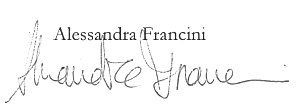                     Pisa19 November 2022				Name and Surname: Alessandra FranciniBirthdate: 3/8/1972Born in: Massa- ItalyCitizenship: ItalianSex: FemaleAddress: p.zza Martiri della Libertà, 33 56127 Pisa (Italy)Telephone: +39 050 883151Mobile: +39 348 6626967E-Mail: alessandra.francini@santannapisa.it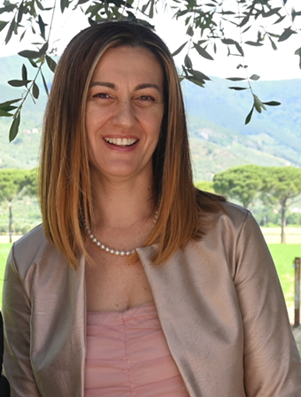 SourceURLPresent Employer websitehttp://www.santannapisa.it/it/alessandra-franciniScopushttps://www.scopus.com/authid/detail.uri?authorId=12773011400Google Scholarhttps://scholar.google.com/citations?hl=en&user=fDAxFz8AAAAJResearch Gatehttps://www.researchgate.net/profile/Alessandra-FranciniWeb of Sciencehttps://www.webofscience.com/wos/author/record/427859ResearcherIDhttps://orcid.org/0000-0003-3471-1444